
WireframesVersion March 24, 2020Client SignatureDateTable of ContentsIntroduction to Wireframes	3Introduction to WireframesA wireframe, known as page architecture or a blueprint, is a highly simplified sketch to inventory page content and relationships to show the organization and priority of information as well as essential links and functionality. It is not a visual design.  Changes to the wireframe are necessary if doing so will make a substantive impact on the design and user experience. These reasons include:Content areas are missing. The relationship between two or more elements is incorrect. Unnecessary or useless content is present. Priority given to the elements is not sufficient to meet the strategic needs of the website. Functionality will not support typical user behavior.  Content or functionality is out of scope for this project or otherwise cannot be implemented.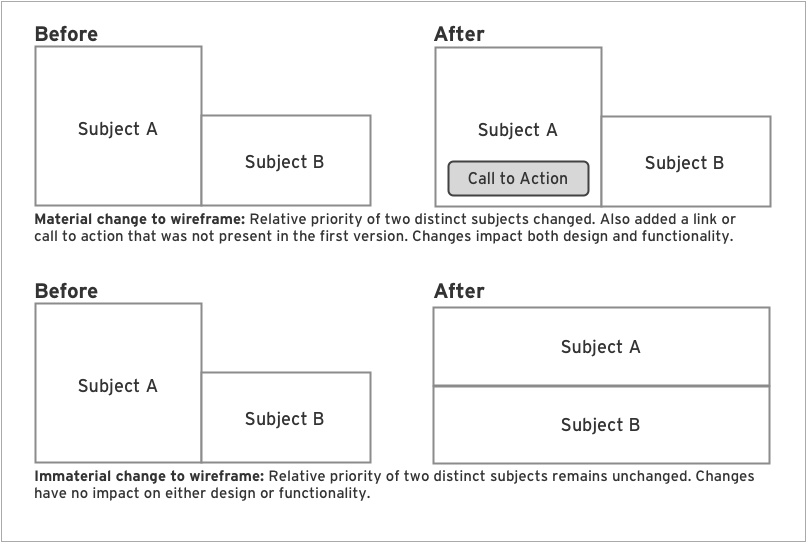 PagesSite MapUser Interface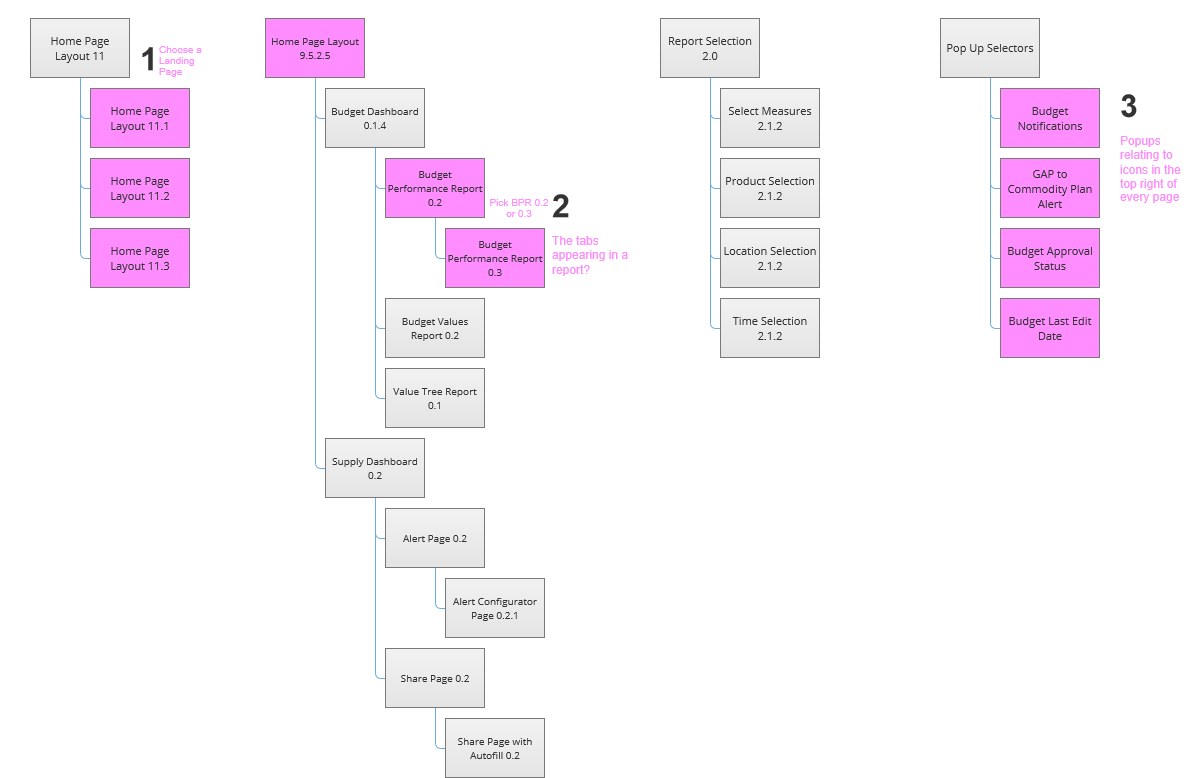 Home Page Layout 9.5.2.5User Interface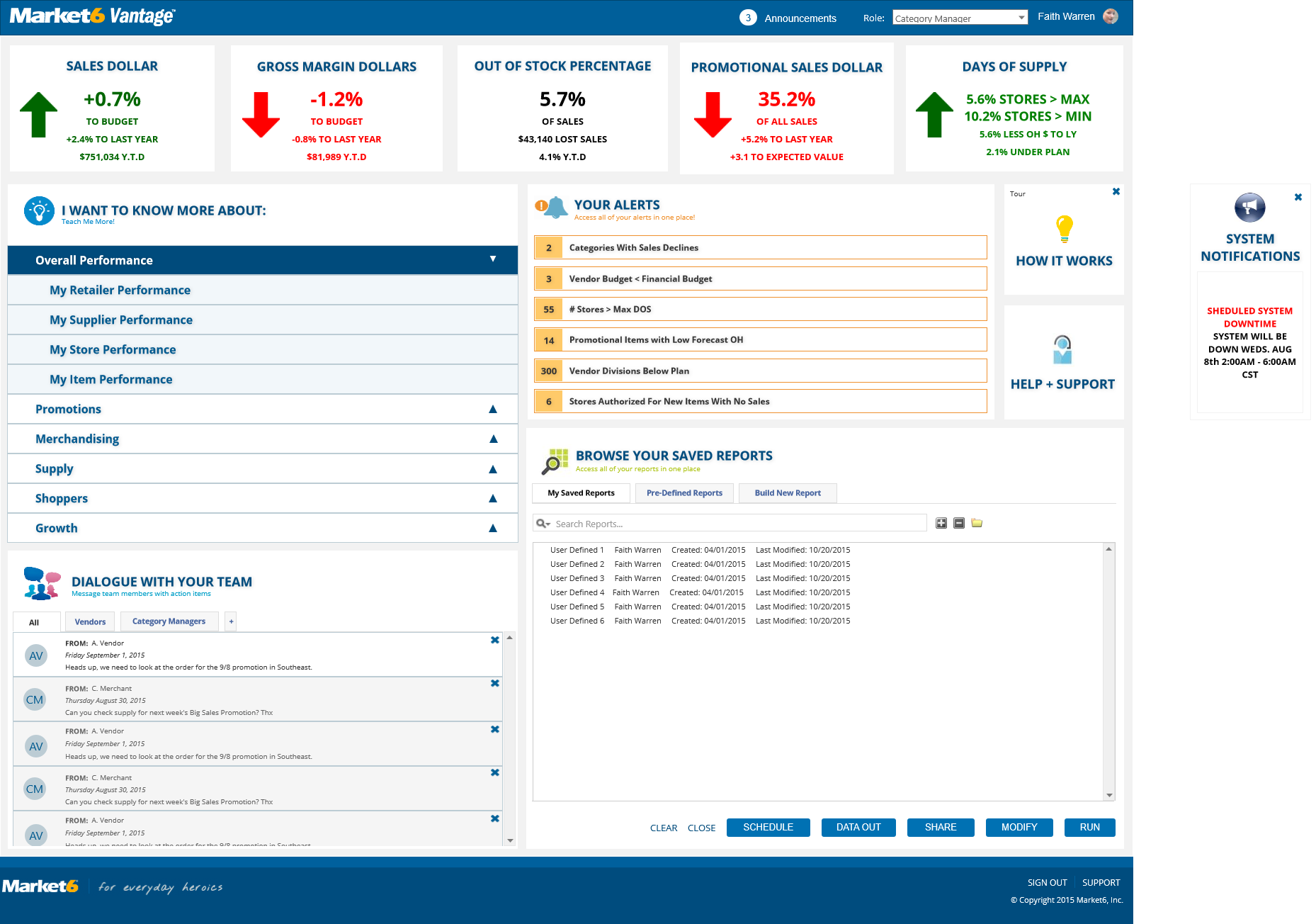 Budget Dashboard 0.1.4User Interface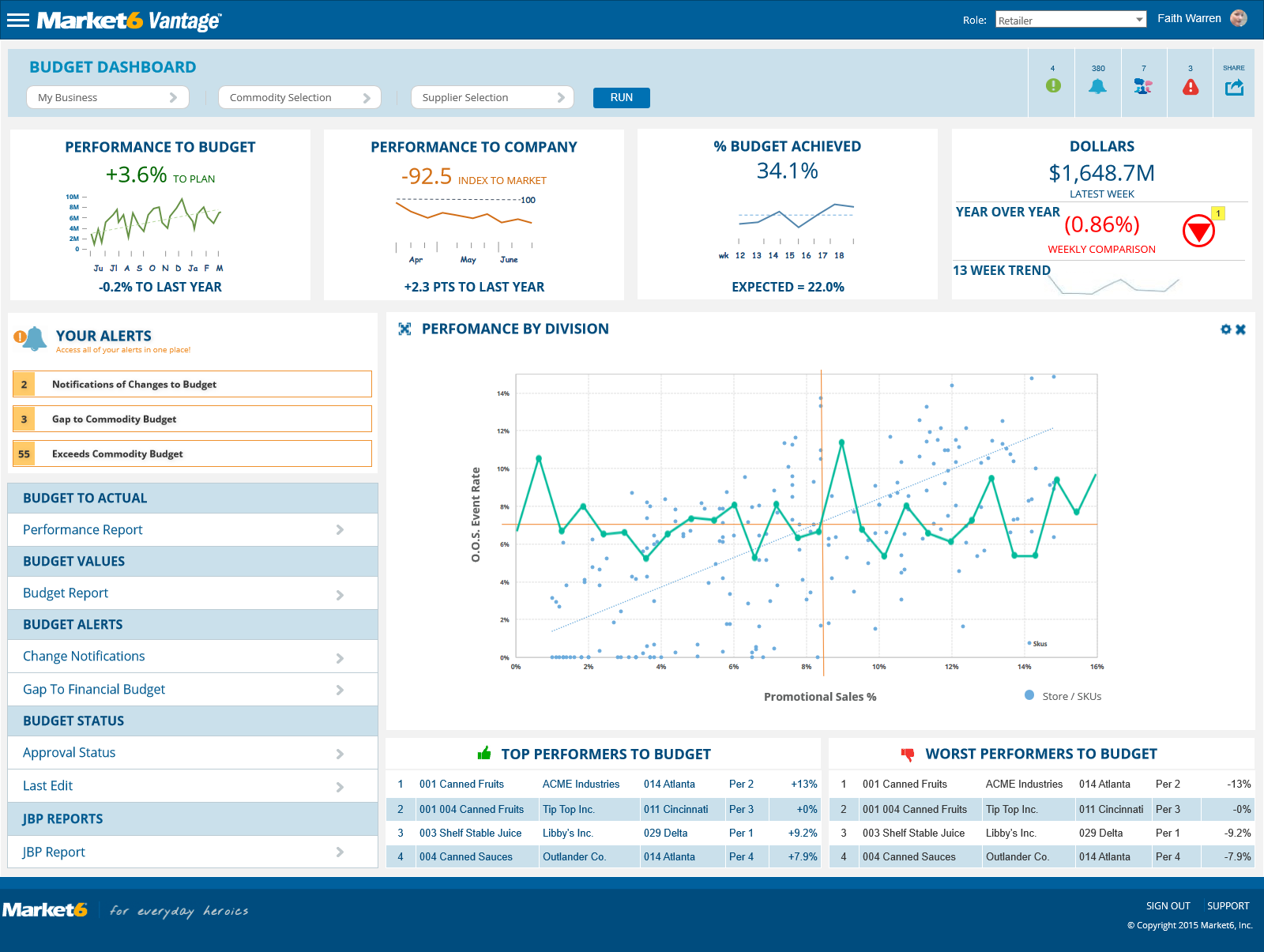 Widget TableBudget Performance Report 0.2User Interface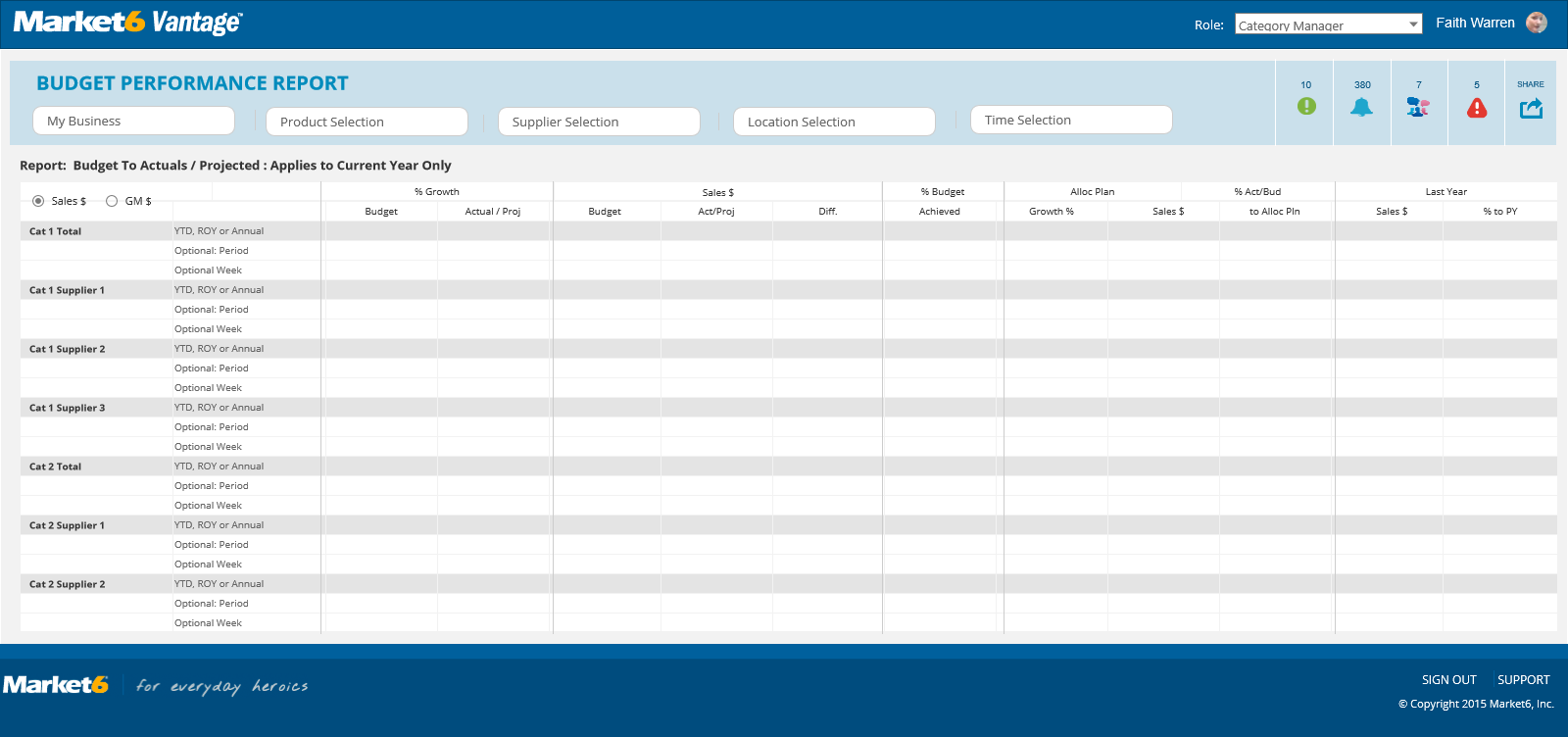 Budget Values Report 0.2User Interface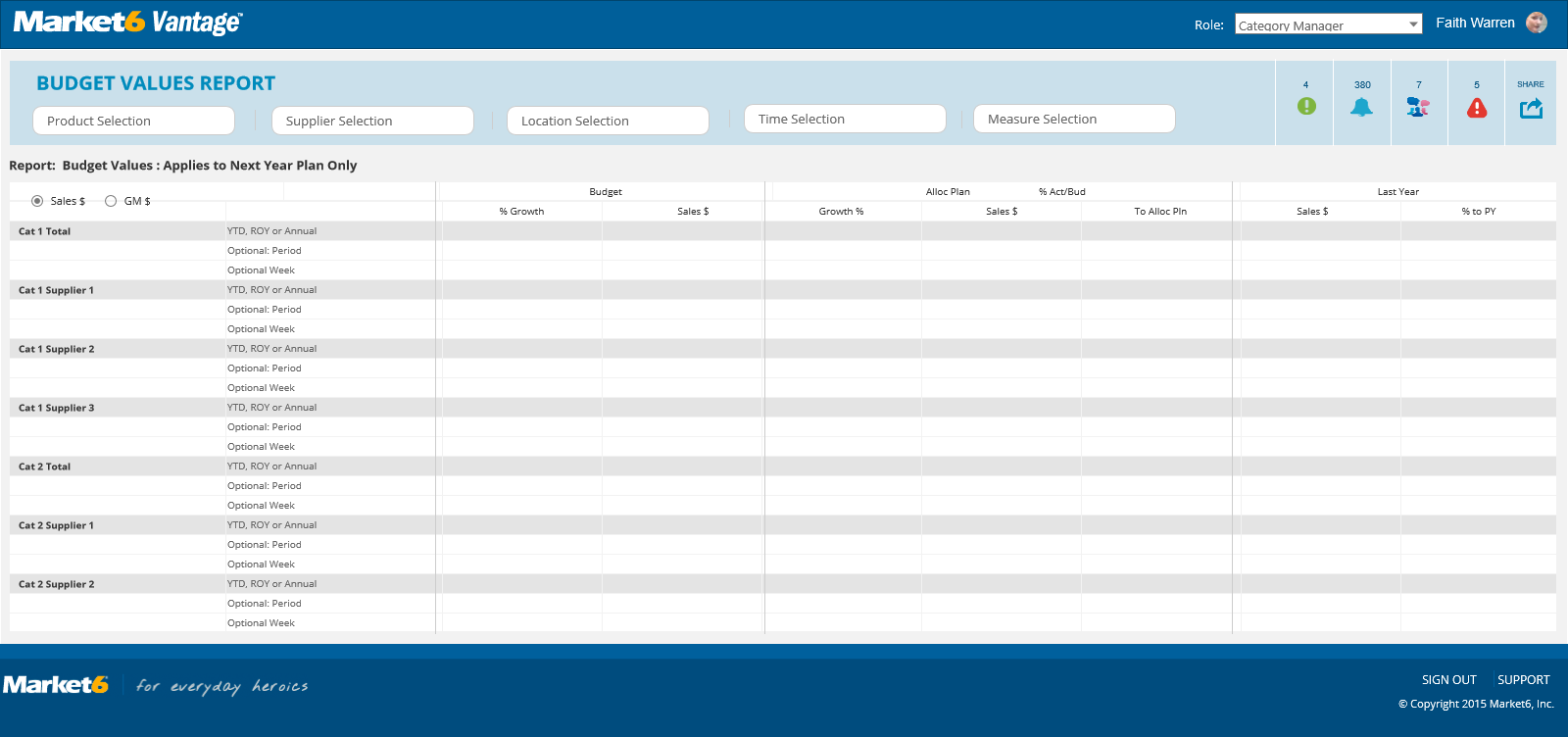 Value Tree Report 0.1User Interface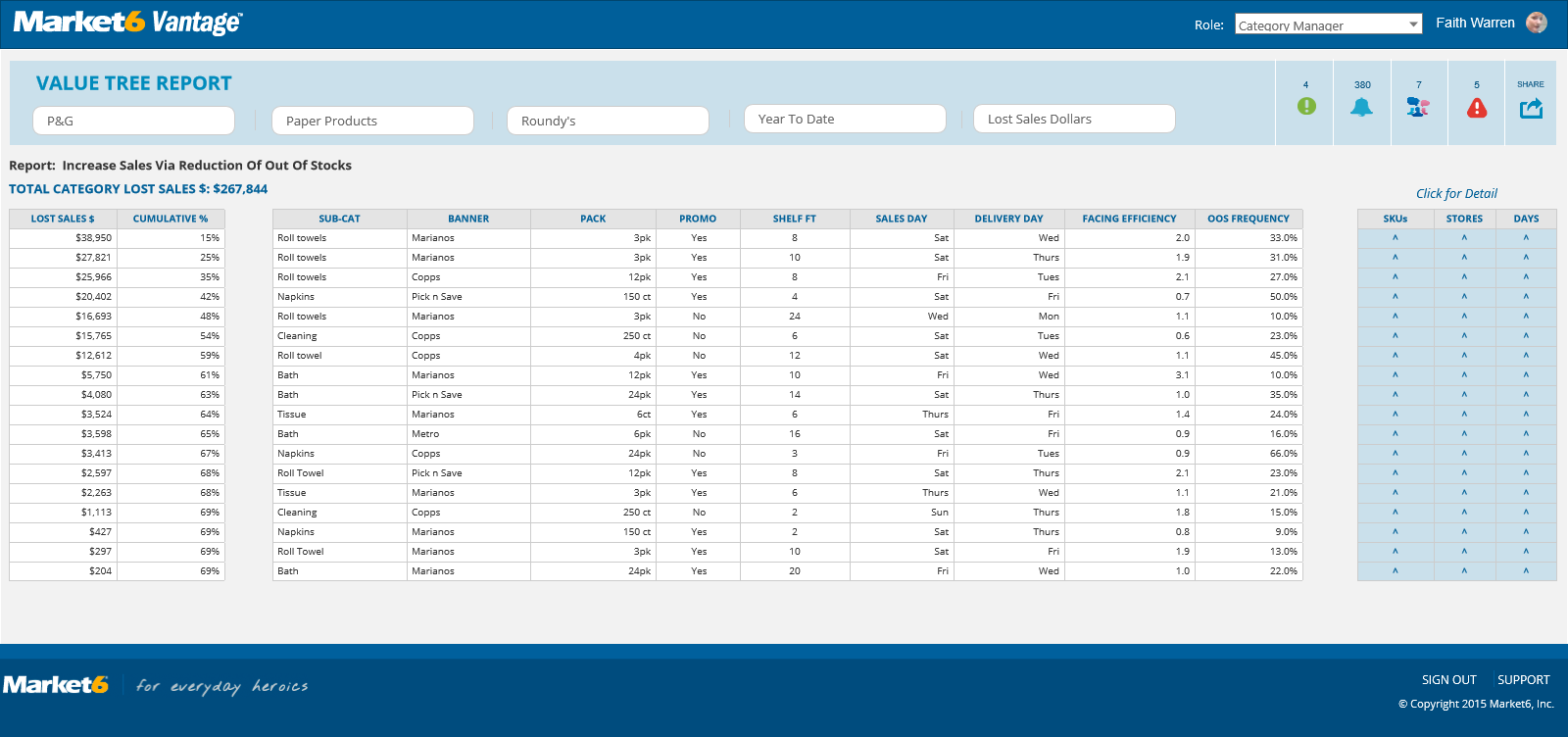 Supply Dashboard 0.2User Interface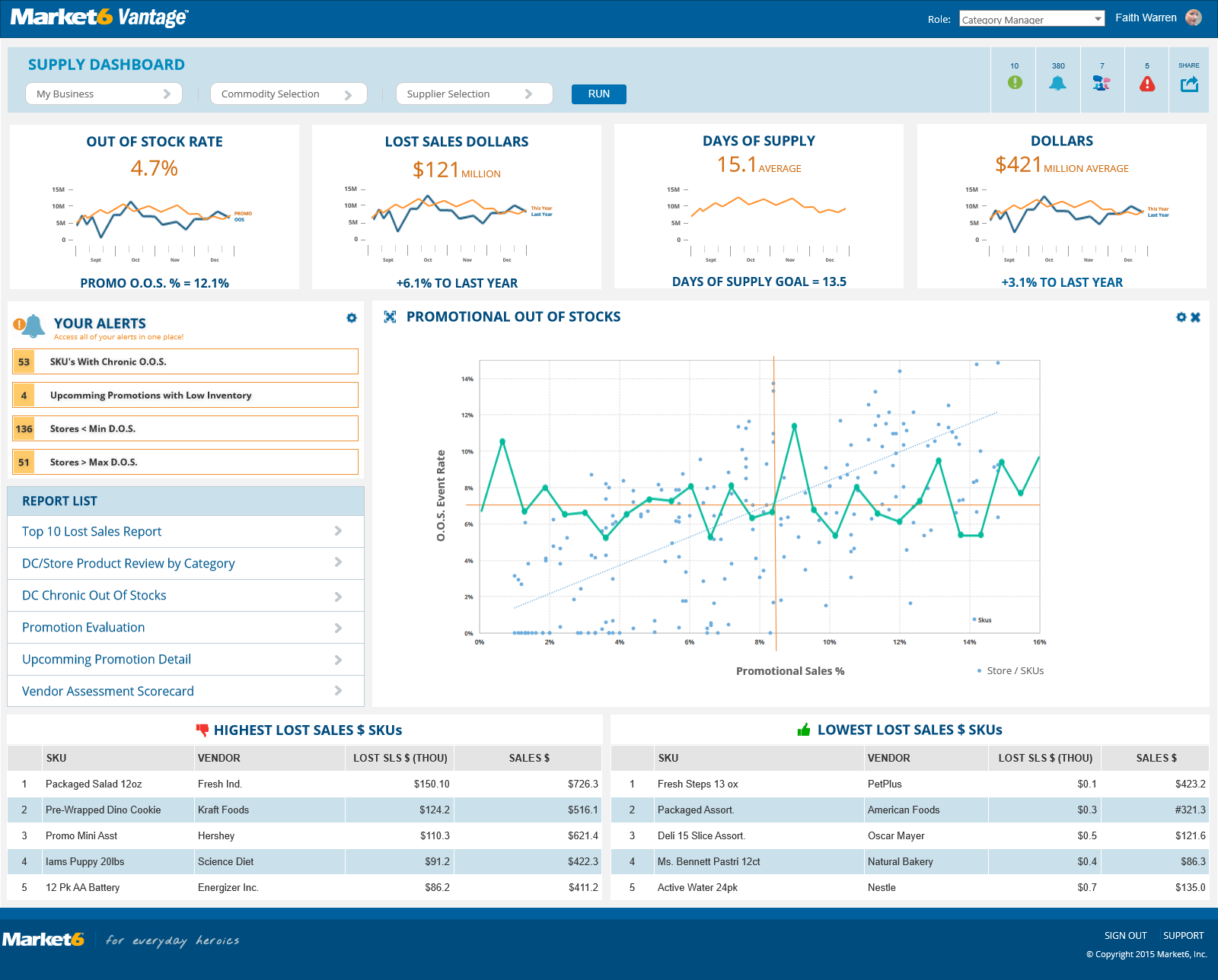 Alert Page 0.2User Interface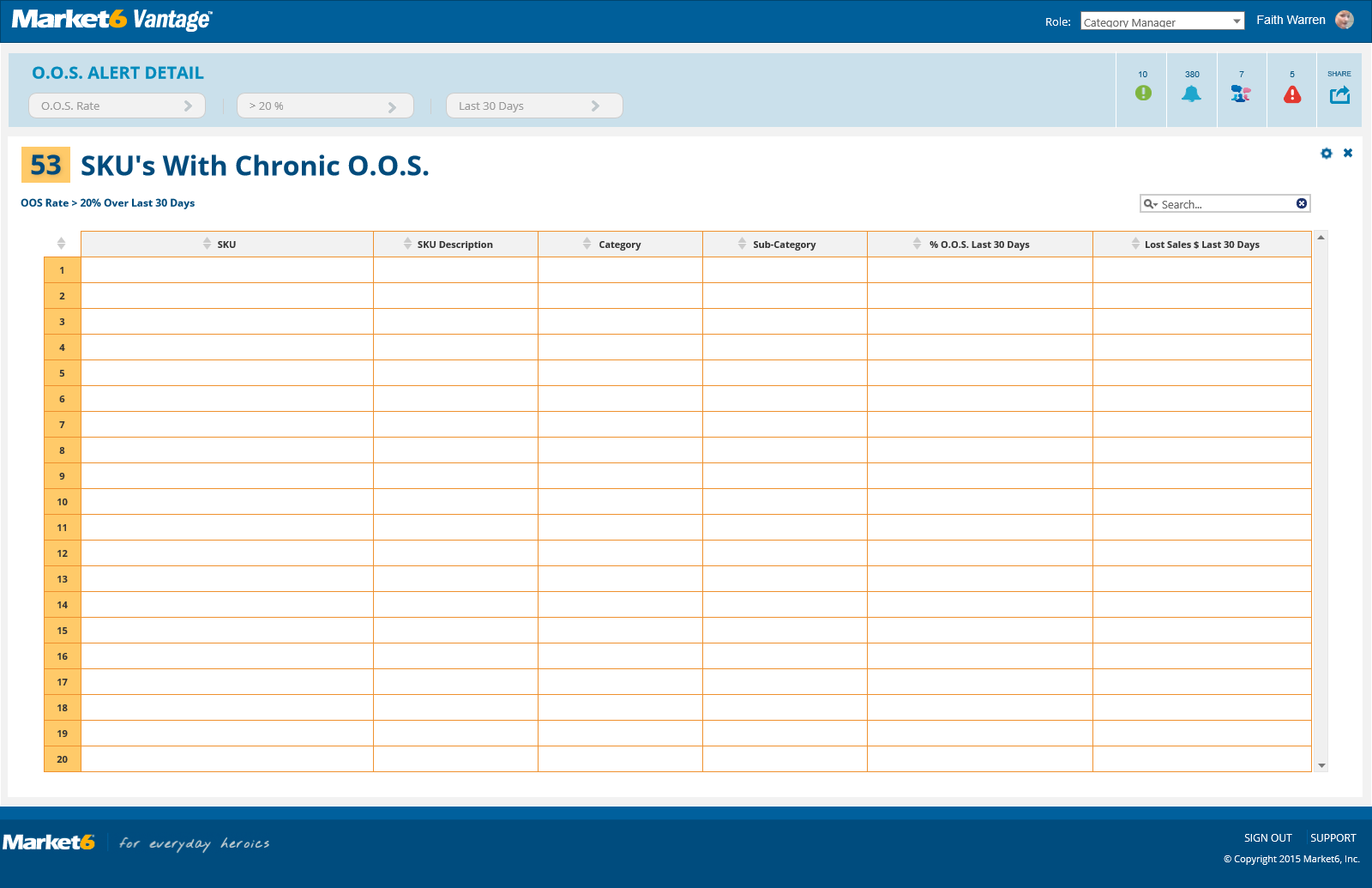 Alert Configurator Page 0.2.1User Interface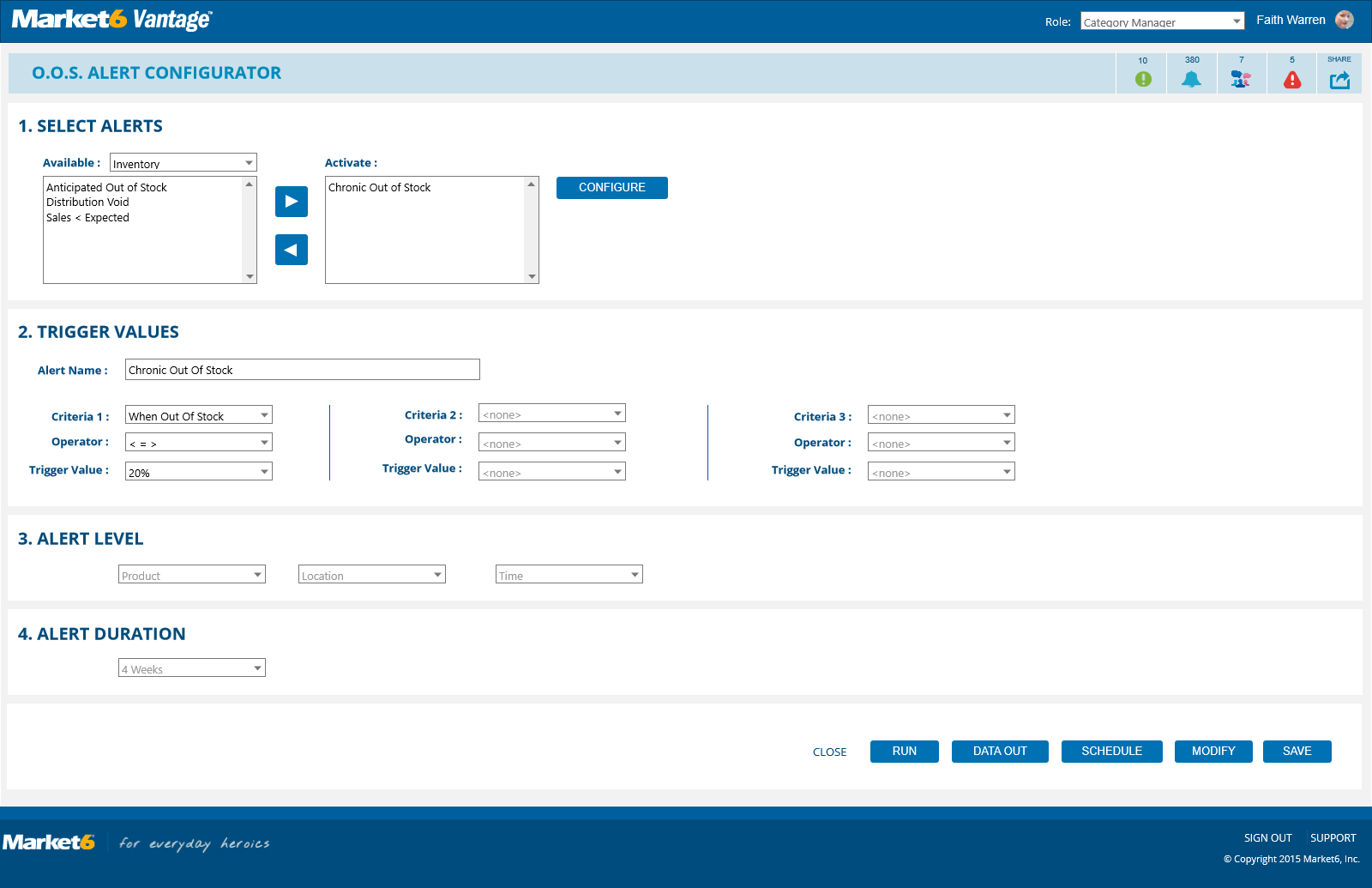 Share Page 0.2User Interface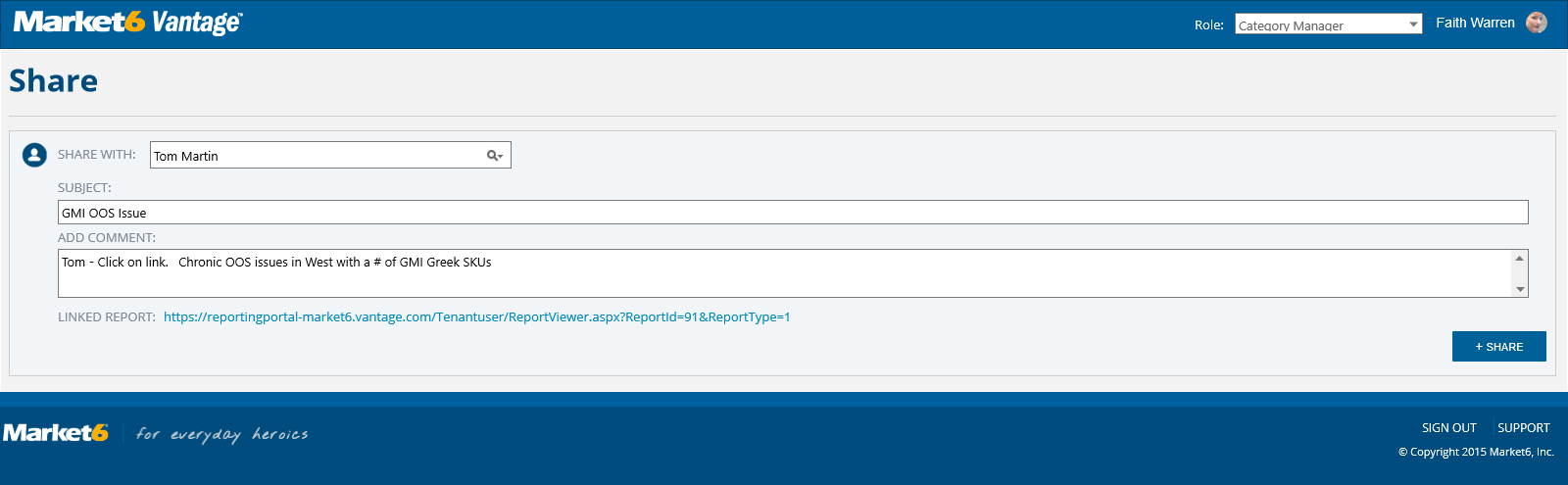 Share Page with Autofill 0.2User Interface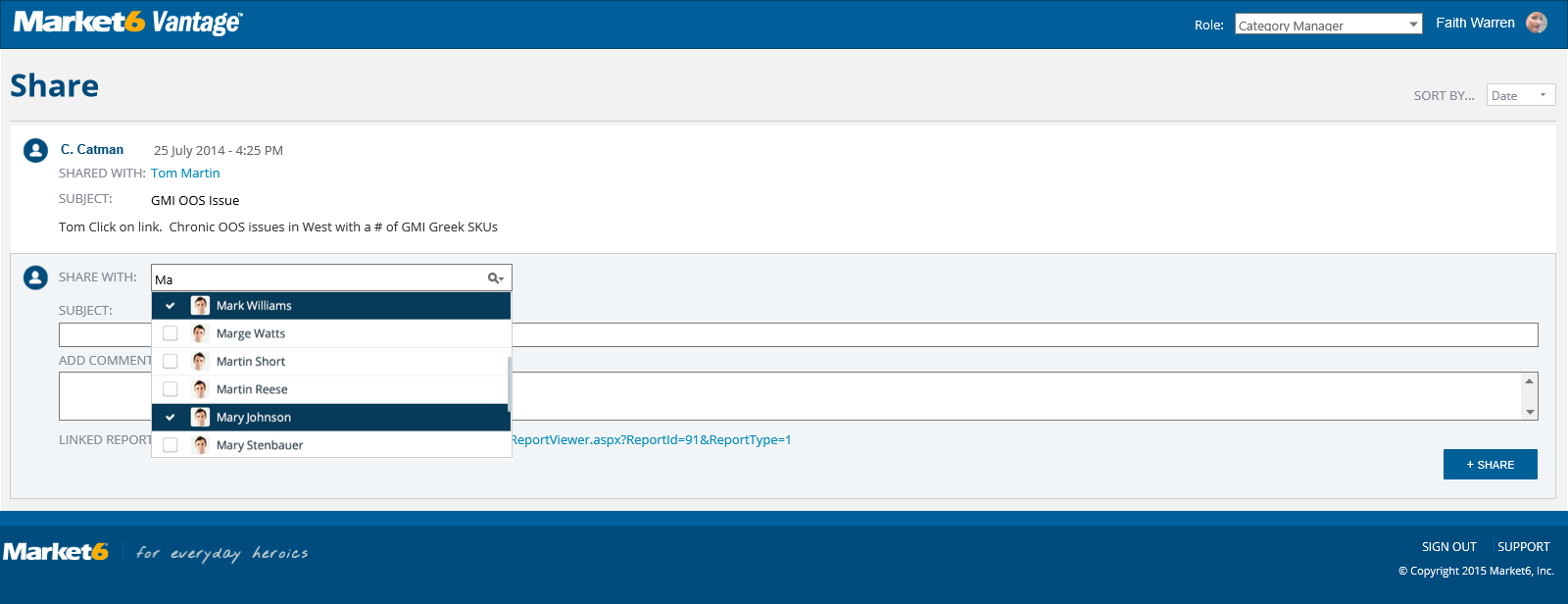 Pop Up SelectorsUser Interface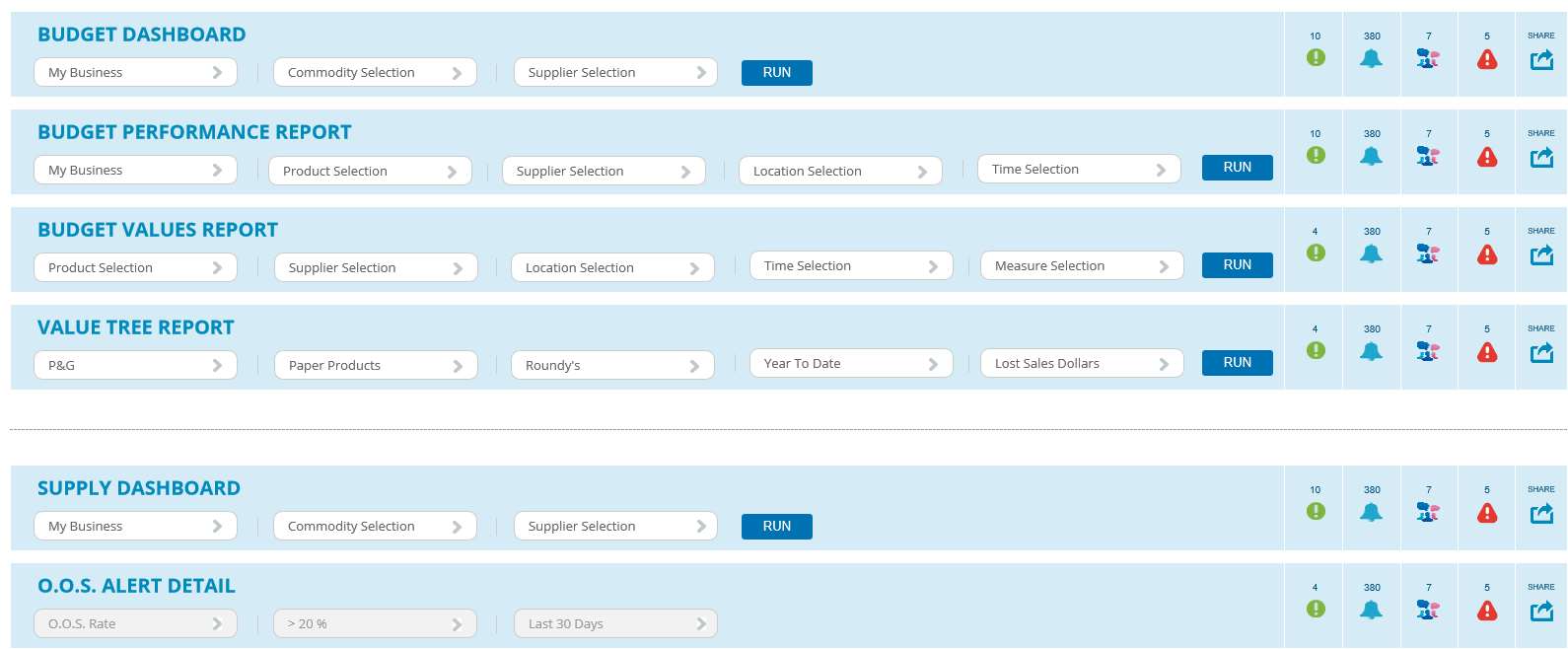 Report Selection 0.3User Interface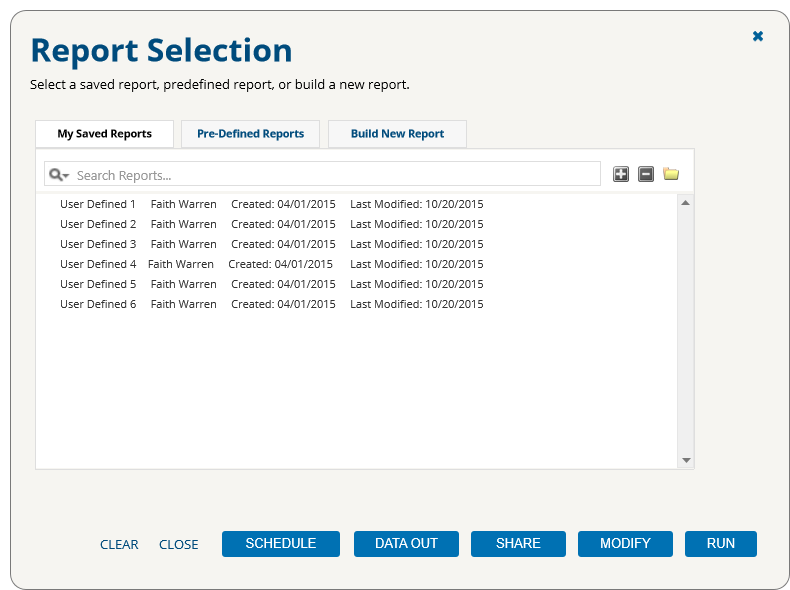 Product Selection 0.3User Interface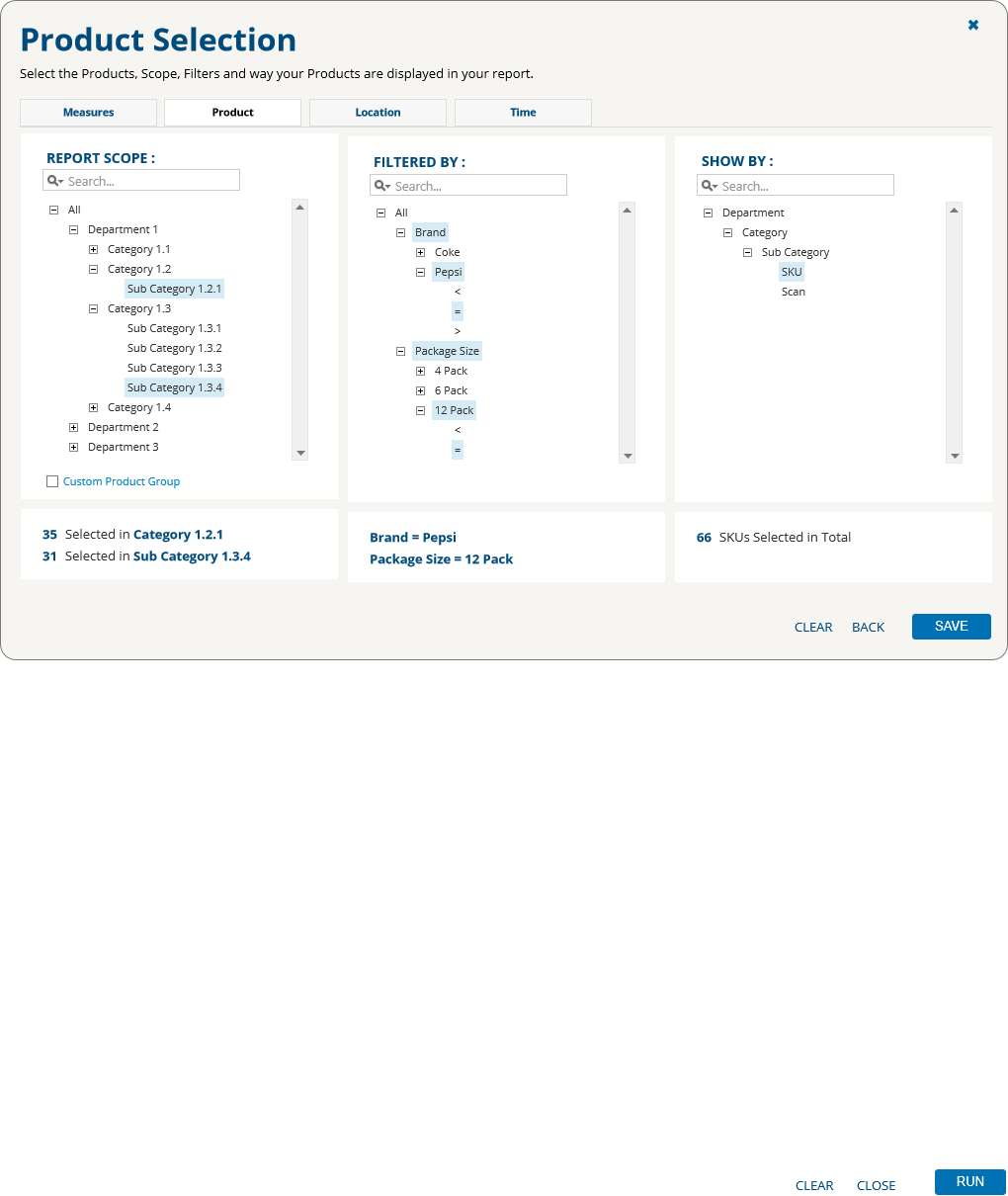 Location Selection 0.3User Interface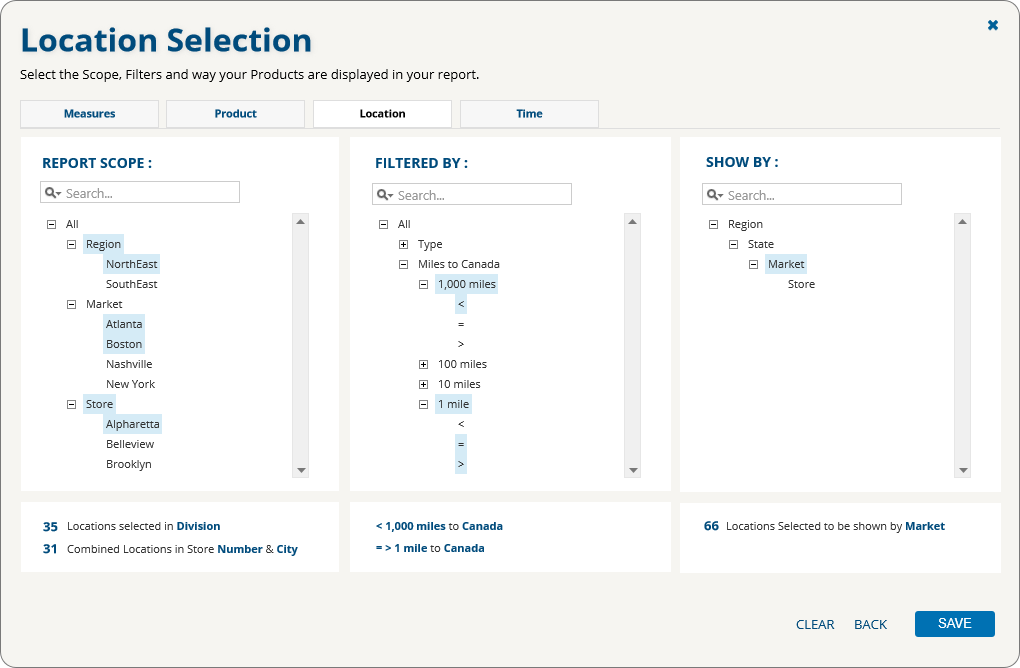 Time Selection 0.3User Interface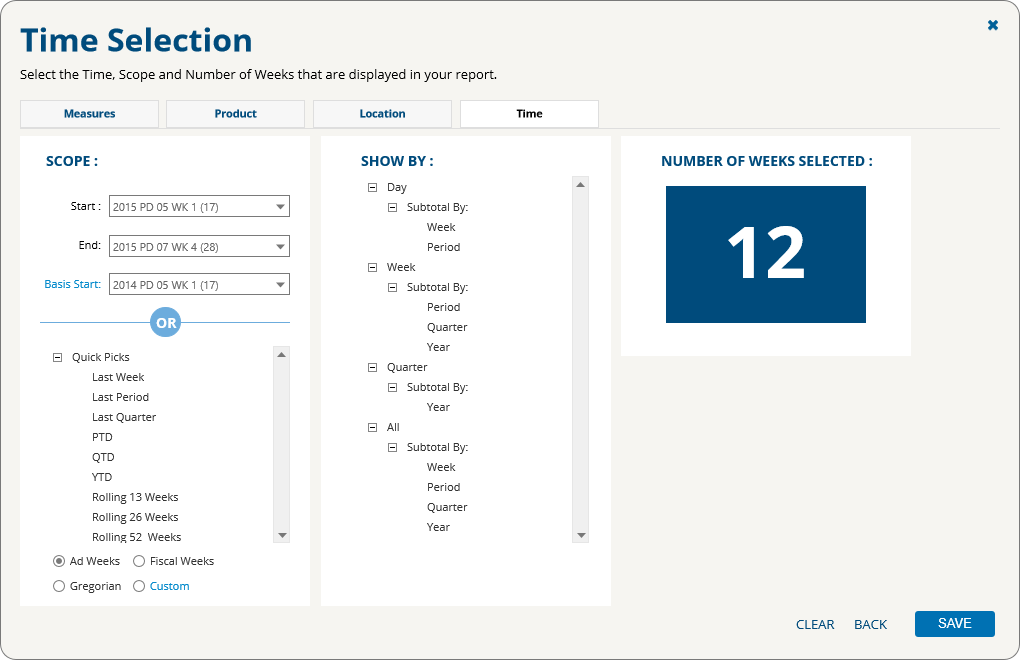 FootnoteLabelInteractionsDescription1Notification Scollable Area240px high by 460px w